Passive aggressive notes and misplaced IOUs are not how you want to be tracking your bills. If you live with, or have ever lived with, roommates you know the struggle when it comes time to split the bills. If you are a Landlord and are constantly updating and emailing your individual tenants with every small financial item, it can become tedious and unnecessary. Why not take the difficulty out of it and use HomeSlice?!Get rid of the old-fashioned model of writing everything down or that outdated spreadsheet. HomeSlice is the app for you and your roommates to create a household to post, share, and keep a balance of what bills have been paid! Each roommate can see who owes them and who they owe, within an easy to use interface that not only keeps track of individual roommate balances, but also where you stand with the entire household at any given time.If you have roommates, HomeSlice makes your life easier!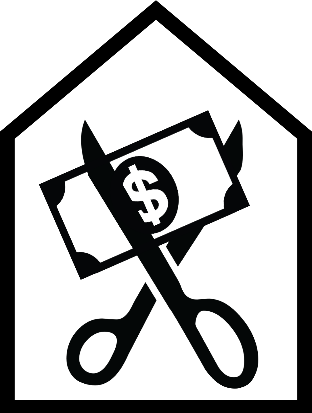 HomeSlice